ЗАНЯТИЕ №14Тема занятия: Расчет элементов системы тиристорный преобразователь-двигатель постоянного тока независимого возбуждения.Цель практического занятия – привитие студентам навыков в расчете элементов системы тиристорный преобразователь-двигатель постоянного тока независимого возбуждения.Учебное время: 2 часаЗАДАЧАЭлектропривод по системе ТП-Д с двухконтурной системой подчиненного регулирования выполнен по структурной схеме 10.17. Контуры тока и скорости настроены на оптимум по модулю. Требуется рассчитать величины настроечных резисторов Roc, Rex, Rocc, Rвхс и емкости Сос.Исходные данные. Двигатель постоянного тока с независимым возбуждением имеет мощность Рн=18 кВт. Uян=440 В, Iян=41,4 A, = 104,5 1/с, С=4,16 в.с., Rяц=0,45 Ома,Lяц=0,01 Гн,=0,9 кг.м2, uзс=0-8 В, =0,0066 с, UT1 =48 В.РЕШЕНИЕ1.  Электромагнитная постоянная времениЭлектромеханическая постоянная времени3. Передаточный коэффициент тиристорного преобразователя4. Коэффициент обратной связи по скорости 5. Коэффициент обратной связи по току 6. Принимаем ПИ-регулятор тока7. Величину резисторов и емкости в регуляторе тока находим, полагаяСос=2,0 мкФ.8. Принимаем П-регулятор скорости,Где  9. Величина резисторов в регуляторе скоростиRex =10кОм, Roc =KPCRex = 10,1-10 103 =101кОм.Если электропривод должен иметь большой диапазон регулирования скорости или требуется высокая точность поддержания заданной скорости, то используется ПИ-регулятор скорости. В этом случае контур тока настраивается на симметричный оптимум.Передаточная функция регулятора скорости, настроенного на симметричный оптимум, будет  (10.16)Где Передаточная функция замкнутого контура скорости будет в этом случае(10.17)При подаче на вход системы ступенчатого управляющего сигнала изсПереходный процесс в этом случае характеризуется следующими показателями качества:Одним из главных достоинств настройки на симметричный оптимум является то, что система регулирования будет астатической по возмущению по нагрузке Мс, т.е. при приложении нагрузки установившееся значение скорости останется неизменным, равным заданному, а статическая ошибка Для того, чтобы уменьшить колебательность переходного процесса на вход регулятора скорости включают фильтр с передаточной функцией апериодического звенаТогда    передаточная функция системы по сигналу задания будетПереходный процесс при настройке на симметричный оптимум с  фильтром на входе будет иметь вид, показанный рис10.18 со следующими показателями качества 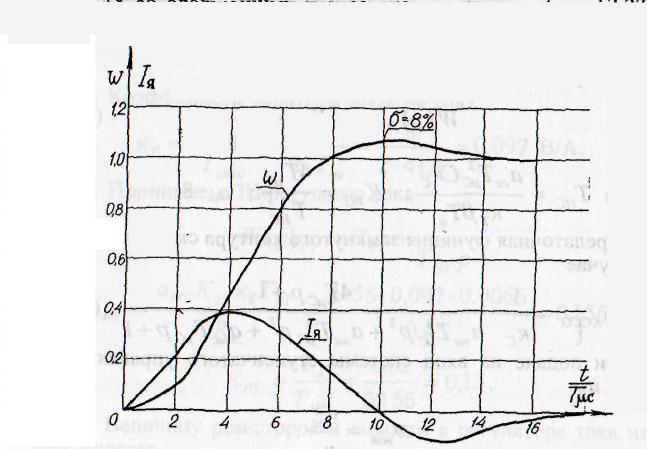 Рис. Переходные процессы в контуре скорости, настроенном на СОВключение фильтра не вносит изменения в процесс отработки возмущающего воздействия по Мс; установившаяся ошибка по скорости будет равна нулю.Системы регулирования положения строятся как трехконтурные, где внешний контур положения управляет контуром скорости.Контрольные вопросы:Дайте определение автоматизированного электропривода?Какие устройства образуют силовой (энергетический) канал электропривода?Приведите классификацию электроприводов по виду управления.Какие причины определяют ускоренное развитие электропривода?Задание на самостоятельную работу:ЗадачаРассчитать величины настроечных резисторов Rос, Rех, Rосс, Rвхс и емкости Сос, если контуры тока и скорости настроены на оптимум по модулю, а электропривод по системе ТП-Д с двухконтурной системой подчиненного регулирования.	Исходные данные. Двигатель постоянного тока с независимым возбуждением имеет мощность Рн=20 кВт. ;  номинальная частота вращения , C=4,16в.с.,   Rяц=0,5 Ом, , ,  , , , .Литература: Онищенко Г.Б. Электрический привод/Учебник для вузов. - М.:  РАСХН, 2003, с. 5-22.